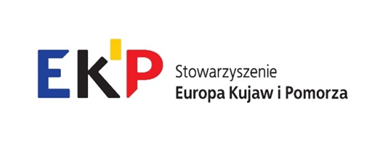 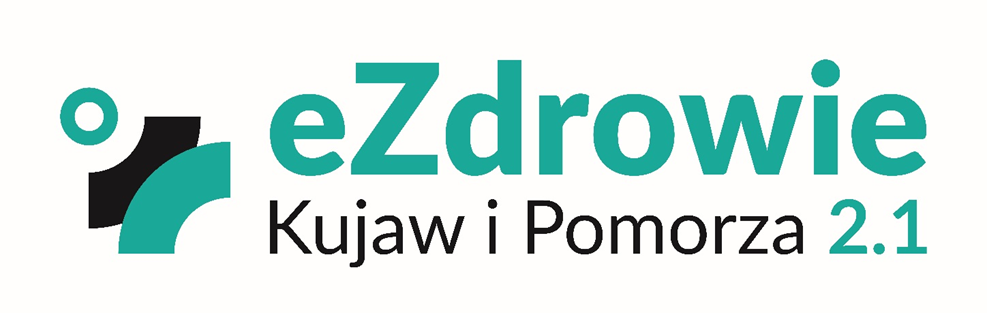 OrganizatorDepartament Cyfryzacji, 
Urząd Marszałkowski Województwa Kujawsko-PomorskiegoMiejsce  Toruńska Agencja Rozwoju Regionalnego S.A.                                                 ul. Włocławska 167, Toruń                                                                               I piętro, sala 20309:30rejestracja uczestników, kawa10:00Otwarcie Konferencji- Piotr Całbecki, Marszałek Województwa Kujawsko-Pomorskiego10:15Przedstawienie aktualnego stanu realizacji projeku „Budowa kujawsko-pomorskiego systemu udostępniania elektronicznej dokumentacji medycznej  - I etap” - Sławomir Kozłowski, Dyrektor Departamentu Cyfryzacji UM WK-P  10.30 Wystąpienie partnera projektu „Budowa kujawsko-pomorskiego systemu udostępniania elektronicznej dokumentacji medycznej  - I etap”– prezentacja efektów realizacji projektuKrzysztof Malatyński, Z-ca Dyrektora ds. Ekonomiczno-Eksploatacyjnych, Kujawsko-Pomorskie Centrum Pulmunologii w Bydgoszczy oraz dr n. med. Małgorzata Czajkowska-Malinowska, Koordynator Oddziału Chorób Płuc i Niewydolności Oddychania z Pododdziałem NWM i Pododdziałem Zaburzeń Oddychania w Czasie Snu10.50Wspomaganie respiratoroterapii w leczeniu covid-19 przy pomocy sztucznej inteligencjimgr inż. Michał Joachimiak, TORUN Technologies, Uniwersytet Mikołaja Kopernika oraz dr n. med. Michalina Kołodziejczak, Uniwersytet Mikołaja Kopernika, https://torun.tech/ 11.10Wykorzystanie sztucznej inteligencji w automatycznej analizie obrazów medycznychdr Patryk Miziuła, Deep Sense, https://deepsense.ai/ 11.30przerwa11:50Narzędzia AI w medycynie. Nowe technologie - oczekiwania i dostępne rozwiązaniadr hab. n. med. Maciej Wróbel, AI TECHNIKA, https://aitechnika.com/ 12:10Przyszłość nadeszła a science fiction jest teraz - jak sztuczna inteligencja, rozszerzona rzeczywistość, nowoczesne czujniki i robotyzacja zmieniają medycynęBartłomiej Lubiatowski, RSQ Technologies, https://www.rsqtechnologies.com/ 12:30Dobre praktyki z Unii Europejskiej:                                           Zastosowanie sztucznej inteligencji w medycynie w Belgiidr Giovanni Briganti, Wykładowca Biostatystyki i sztucznej inteligencji, Université libre de Bruxelles, CHU Brugmann, Lead Health at AI4Belgium, https://www.ai4belgium.be/ 12:50dyskusja13:10obiad